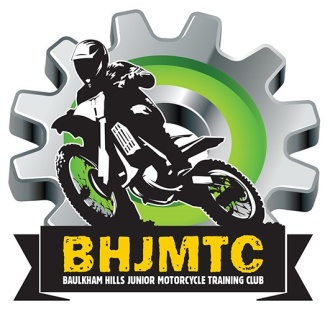 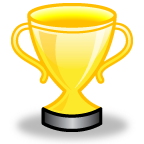 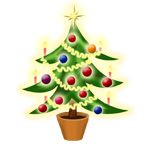 Baulkham Hills Junior Motorcycle Training Club Inc.Invite you to join us for ourAnnual Christmas Party & Trophy PresentationSunday, 27th November 2016 3.00pm to 7.00pm(Trophy Presentation: 3.30pm, Dinner: 5.00pm, Santa: 6.30pm)Where:  John Benyon Rotary Park, 135 Kenthurst Rd, Kenthurst NSW 2156What to bring: chairs or picnic rug, shade gazebo, basket ball, snacks Cost: $25.00 per family (financial members, siblings and parents)$10.00 for each additional NON-MEMBER ADULT (Grandparents etc.)$5.00 for each additional NON-MEMBER CHILD (Cousins / Friends)RSVP and Payment: To ensure numbers for catering please email this completed invitation to events@bhjmtc.com.au along with confirmation receipt of payment by Tuesday 22nd November 2016. Challenge yor friends and family on the giant inflatable obstacle course Direct Deposit Details Bank: National Australia Bank
Account Name: Baulkham Hills Junior Motorcycle Training Club                                                                                                            BSB: 0 8 2 1 3 3   Account No: 0 3 9 3 4 1 5 3 1 
BAULKHAM HILLS JUNIOR MOTORCYCLE TRAINING CLUB   2016 ANNUAL CHRISTMAS PARTY & PRESENTATION DAY 
BAULKHAM HILLS JUNIOR MOTORCYCLE TRAINING CLUB   2016 ANNUAL CHRISTMAS PARTY & PRESENTATION DAYFAMILY NAME:CONTACT NO:Names of Adults Attending:Names of Children Attending:Names of Non-Member Adults Attending:Names of Non- Member Children Attending: